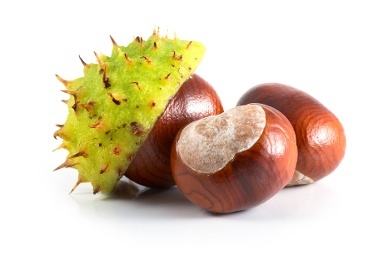 Plan for perioden september og oktoberFra plan til praksisVelkommen til nytt barnehageår alle sammen, og spesielt velkommen til dere som er helt nye til barnehagen vår. Vi har hatt en fin vår med tilvenning, slik at barna allerede er godt kjent med hvem de voksne på Kastanje er. I tillegg til 6 barn fra Lønn, har vi fått 4 helt nye barn, og sammen med de som allerede var er på Kastanje, er vi en gjeng på 18 barn! De voksne som er her, er Målfrid (pedagogisk leder), Azra (barne- og ungdomsarbeider), Astrid (barne- og ungdomsarbeider), Helene (utfører for spesialpedagogisk arbeid) og Rudolf (midlertidig vikar).Vi er godt i gang med å bli godt kjent med hverandre alle sammen, stort sett på norsk, men vi øver oss for tiden både på polsk, ukrainsk, tysk, engelsk og flere andre språk også. Språkarbeid i barnehagen bruker vi mye tid på – og vi ønsker å starte med språkgrupper i tiden fremover. Da deler vi barnegruppa inn i mindre grupper slik at vi lettere kan tilrettelegge for gode aktiviteter og språkstimulering. Her kommer vi til å bruke eventyr, sanger, rim og regler, spill, leker, bilder og annet utstyr.Den første tiden nå har vi jobbet mye med tryggheten på avdelingen. Mange synes det er trist når mamma og pappa drar på jobb, og dagene blir av og til litt lange. Da er det godt å sitte på et fang og prate litt, kose litt, eller vi finner noen å leke sammen med. Derfor har vi ikke vært ute på tur enda, og vi har heller ikke hatt faste aktiviteter. Vi tenker at nå begynner vi så smått med dette. Vi har en fast ukeplan – denne finner dere både på avdelingen og på hjemmesiden. Vi følger stort sett denne, men vi er ikke redd for å gjøre om på planene våre dersom det er hensiktsmessigTema for denne perioden er meg selv og min familie. Vi ønsker at alle skal bli kjent med hverandre, og at alle skal få anledning til å vise hvem de er Det er store forskjeller, noen ønsker kanskje ikke å dele like mye, mens andre har mye de vil fortelle og vise. Vi går også inn i årstiden høst snart, og vi skal bruke dette også i våre aktiviteter og opplevelser. Vi pleier å låne den del bøker på biblioteket, da velger barna ut litt bøker, og vi finner bøker som er knyttet til temaet vi jobber med. Vi er veldig glade for å at vi har biblioteket så nært!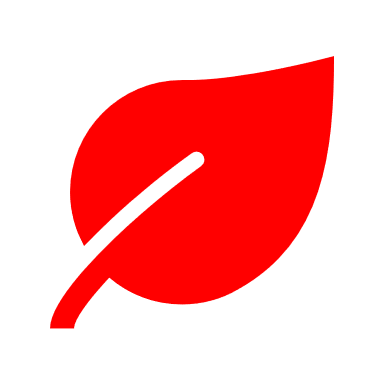 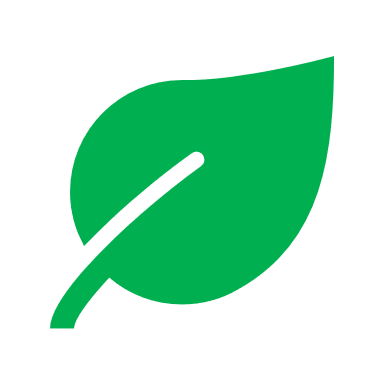 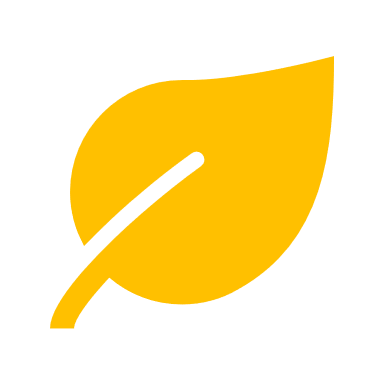 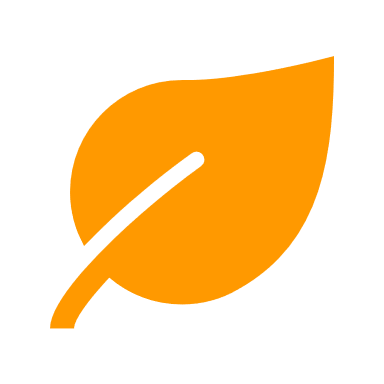 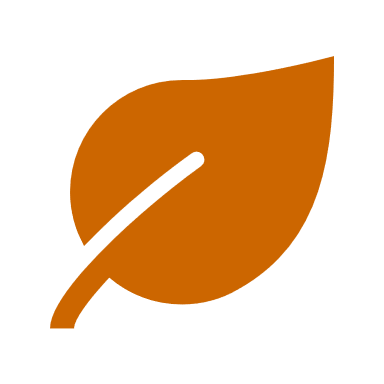 Uke 38 er nasjonal brannvernuke, og da skal vi lære en del om brannvern. Vi har mange fremtidige brannkonstabler på avdelingen så dette er virkelig riktig fokus for oss Vi gleder oss til mange spennende aktiviteter i forbindelse med denne uken. Her vil det bli rom for mye rollelek blant annet.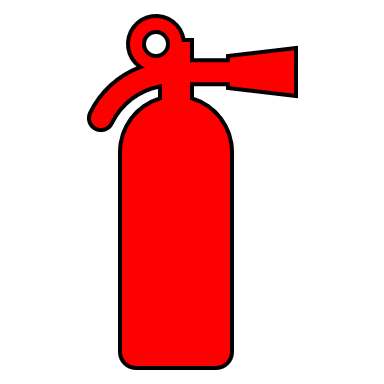 I perioden ønsker vi også å jobbe med tema vennskap og omsorg for andre. Vi vet at i oppstarten så er det mange som kanskje savner noen av de gamle vennene sine, og nye vennskap oppstår. I en sånn periode er det kanskje nødvendig at vi har litt ekstra fokus på hvordan vi kan inkludere andre i leken, bli kjent med nye barn og hjelpe andre som kanskje ikke har det like lett.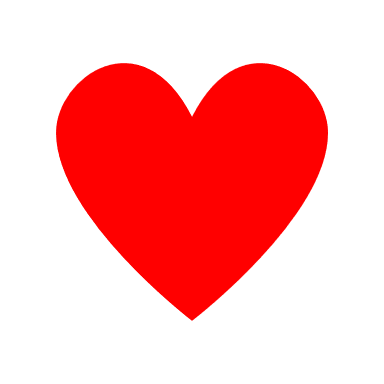 Det blir felles foreldremøte for hele barnehagen onsdag 20. september klokka 18:00. Først blir det en liten del felles, før vi går avdelingsvis. Helt til slutt blir det informasjon om skolegruppa. Møtet varer til ca 19:30.Vi anbefaler alle å abonnere på hjemmesiden, spør oss om hjelp dersom dere lurer på noe angående dette. Etter hvert kommer vi til å legge ut informasjon og bilder der.Vi ser frem til et spennende og opplevelsesrikt år sammen med dere alle!Hilsen oss på KastanjeHør nå blåser vinden, stryker deg på kinnet.Det er høst – det er høs